СОВЕТ ДЕПУТАТОВ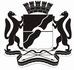 ГОРОДА НОВОСИБИРСКАПОСТОЯННАЯ КОМИССИЯ  СОВЕТА ДЕПУТАТОВ ГОРОДА НОВОСИБИРСКАПО НАУЧНО-ПРОИЗВОДСТВЕННОМУ РАЗВИТИЮ И ПРЕДПРИНИМАТЕЛЬСТВУРЕШЕНИЕРассмотрев проект решения Совета депутатов города Новосибирска 
«Об обращении Совета депутатов города Новосибирска к Председателю Правительства Российской Федерации Мишустину М. В.» (далее – проект решения), комиссия РЕШИЛА:1. Отменить решение постоянной комиссии Совета депутатов города Новосибирска по научно-производственному развитию и предпринимательству от 14.05.2020 № 237 «О проекте решения Совета депутатов города Новосибирска «Об обращениях Совета депутатов города Новосибирска к Председателю Правительства Российской Федерации Мишустину М. В. и Губернатору Новосибирской области Травникову А. А.».2. Согласиться с проектом решения.3. Внести проект решения в Совет депутатов города Новосибирска и на рассмотрение сессии Совета депутатов города Новосибирска.4. Рекомендовать сессии Совета депутатов города Новосибирска 
принять проект решения. Председатель комиссии                                                                                И. Д. СаловСОВЕТ ДЕПУТАТОВ ГОРОДА НОВОСИБИРСКА РЕШЕНИЕ ПРОЕКТРассмотрев проект решения Совета депутатов города Новосибирска «Об обращении Совета депутатов города Новосибирска к Председателю Правительства Российской Федерации Мишустину М. В.», Совет депутатов города Новосибирска РЕШИЛ:	1. Принять и направить обращение к Председателю Правительства Российской Федерации Мишустину М. В. (приложение).2. Решение вступает в силу со дня его подписания.3. Контроль за исполнением решения возложить на постоянную комиссию Совета депутатов города Новосибирска по научно-производственному развитию и предпринимательству. Председатель Совета депутатов города Новосибирска                                                                                Д. В. АсанцевПриложениек решению Совета депутатов города Новосибирска от ________ № ___ ОБРАЩЕНИЕ Совета депутатов города Новосибирска к Председателю Правительства Российской Федерации Мишустину М. В. Уважаемый Михаил Владимирович! В условиях напряженной обстановки в результате распространения новой коронавирусной инфекции остро обозначилась проблема снижения налоговых и неналоговых поступлений в местные бюджеты. Это связано с общим ухудшением экономической ситуации, в том числе спадом предпринимательской активности в сфере малого и среднего бизнеса и снижением работодателями размера выплат заработной платы работникам во время режима самоизоляции. В результате негативных явлений в экономике наблюдается снижение доходов местных бюджетов, в том числе поступлений по наиболее значимым доходным источникам - налогу на доходы физических лиц, налогам, предусмотренным специальными налоговыми режимами, арендной плате по договорам аренды имущества, находящегося в муниципальной собственности.Постановлением Правительства Российской Федерации от 02.04.2020 № 409 «О мерах по обеспечению устойчивого развития экономики» предусмотрено продление сроков уплаты отдельных налогов (авансовых платежей), установленных законодательством о налогах и сборах для организаций и индивидуальных предпринимателей, занятых в сферах деятельности, наиболее пострадавших в условиях ухудшения ситуации в связи с распространением новой коронавирусной инфекции.Однако, несмотря на принятые меры, существует риск значительных потерь собственных доходов местных бюджетов, что может привести к затруднению при выполнении принятых органами местного самоуправления социальных обязательств и сделает практически невозможным осуществление капитальных вложений для развития экономики города.В настоящее время Правительством Российской Федерации принят комплекс мер по борьбе с распространением новой коронавирусной инфекции и поддержке экономики страны, в том числе по поддержке субъектов малого и среднего предпринимательства в целях продолжения их устойчивой работы и сохранения занятости. В частности, постановлением Правительства Российской Федерации от 24.04.2020 № 576 утверждены Правила предоставления в 2020 году из федерального бюджета субсидий субъектам малого и среднего предпринимательства, ведущим деятельность в отраслях российской экономики, в наибольшей степени пострадавших в условиях ухудшения ситуации в результате распространения новой коронавирусной инфекции.При этом размер субсидии определяется как произведение величины минимального размера оплаты труда по состоянию на 01.01.2020, составляющей 12 130 рублей, на количество работников в марте 2020 года. Совет депутатов города Новосибирска поддерживает принятые Правительством Российской Федерации меры поддержки субъектов малого и среднего предпринимательства, считает их своевременными и востребованными.Однако в Совет депутатов города Новосибирска поступают обращения от субъектов малого и среднего предпринимательства, остро нуждающихся в поддержке, с просьбами о расширении перечня отраслей российской экономики, в наибольшей степени пострадавших в условиях ухудшения ситуации в результате распространения новой коронавирусной инфекции, а также об увеличении расчетного размера оплаты труда для определения субсидий с минимального размера оплаты труда до размера 2/3 средней заработной платы, но не менее минимального размера оплаты труда.Так, потребность в расширении данного перечня обусловлена необходимостью оказания поддержки более широкому кругу предпринимателей, в частности, субъектам, осуществляющим деятельность по сдаче в аренду и управлению собственным или арендованным нежилым недвижимым имуществом. В условиях введенных ограничений по защите населения от чрезвычайной ситуации наблюдается снижение или приостановка предпринимательской деятельности субъектов, занятых в отраслях, наиболее пострадавших от ухудшения ситуации в результате распространения новой коронавирусной инфекции - многие из них закрыты, не осуществляют торговлю и оказание услуг, и, соответственно, не оплачивают арендную плату, в результате чего деятельность по сдаче в аренду нежилых помещений в общественно-деловых, торгово-развлекательных и иных нежилых комплексах несет значительные финансовые потери.Также сложилась непростая ситуация с осуществлением деятельности предпринимателей, заключивших концессионные соглашения с органами местного самоуправления. Отсутствие возможности оказывать услуги приводит к невозможности получения прибыли и выполнения принятых обязательств по концессионным соглашениям. Кроме того, считаем необходимым предоставлять субсидии, определяя их получателя не только по основному, но и по дополнительному виду экономической деятельности, по аналогии с Правилами предоставления в 2020 году субсидий из федерального бюджета российским кредитным организациям на обеспечение отсрочки платежа по кредитам, выданным субъектам малого и среднего предпринимательства, утвержденными постановлением Правительства Российской Федерации от 02.04.2020 № 410, согласно которым заемщик должен соответствовать перечню по основному или по дополнительному виду экономической деятельности.Необходимо также отметить, что в тяжелом финансовом положении оказались муниципальные предприятия, созданные в целях решения вопросов местного значения. При отсутствии возможности получать прибыль от осуществления своей деятельности, они вынуждены нести расходы по выплате заработной платы и налоговых платежей. Муниципальные предприятия в соответствии с законодательством не относятся к субъектам малого и среднего предпринимательства, поэтому не могут воспользоваться всеми мерами поддержки, предусмотренными нормативными правовыми актами Правительства Российской Федерации.Учитывая значительный объем доли коммерческих займов в общем объеме муниципального долга, высокую нагрузку по расходам на обслуживание долга, ужесточение условий кредитования в условиях падения темпов экономического роста ресурсы местных бюджетов, необходимые, в том числе, для оказания мер поддержки предпринимателям, ограничены. В целях повышения устойчивости бюджетов муниципальных образований считаем целесообразным рассмотреть возможность предоставления из федерального бюджета бюджетам субъектов Российской Федерации бюджетных кредитов на срок не менее трех лет под минимальную процентную ставку с целью предоставления за счет указанных средств бюджетных кредитов бюджетам муниципальных образований на аналогичных условиях для финансирования дефицита бюджета и рефинансирования долговых обязательств.Учитывая ухудшение финансовой ситуации с наполнением доходной части местных бюджетов, а также обстоятельства финансовой зависимости местных бюджетов от бюджетов других уровней, необходимость поддержки субъектов малого и среднего предпринимательства и сохранения их занятости, просим Вас рассмотреть возможность:разработки механизма компенсации выпадающих доходов местных бюджетов путем предоставления межбюджетных трансфертов без установления направлений их использования и в целях сохранения муниципального сектора экономики на безопасном уровне;предоставления муниципальным образованиям среднесрочных бюджетных кредитов под минимальную процентную ставку в целях финансирования дефицита бюджета и рефинансирования долговых обязательств;расширения перечня отраслей российской экономики, в наибольшей степени пострадавших в условиях ухудшения ситуации в результате распространения новой коронавирусной инфекции;   увеличения предоставляемых субъектам малого и среднего предпринимательства субсидий из федерального бюджета до размера 2/3 средней заработной платы работников, но не менее минимального размера оплаты труда.                                                                  Совет депутатов города Новосибирска____________От 20.05.2020г. Новосибирск№ 240О проекте решения Совета депутатов города Новосибирска «Об обращении Совета депутатов города Новосибирска к Председателю Правительства Российской Федерации Мишустину М. В.»Об обращении Совета депутатов города Новосибирска к Председателю Правительства Российской Федерации Мишустину М. В.  